Top layer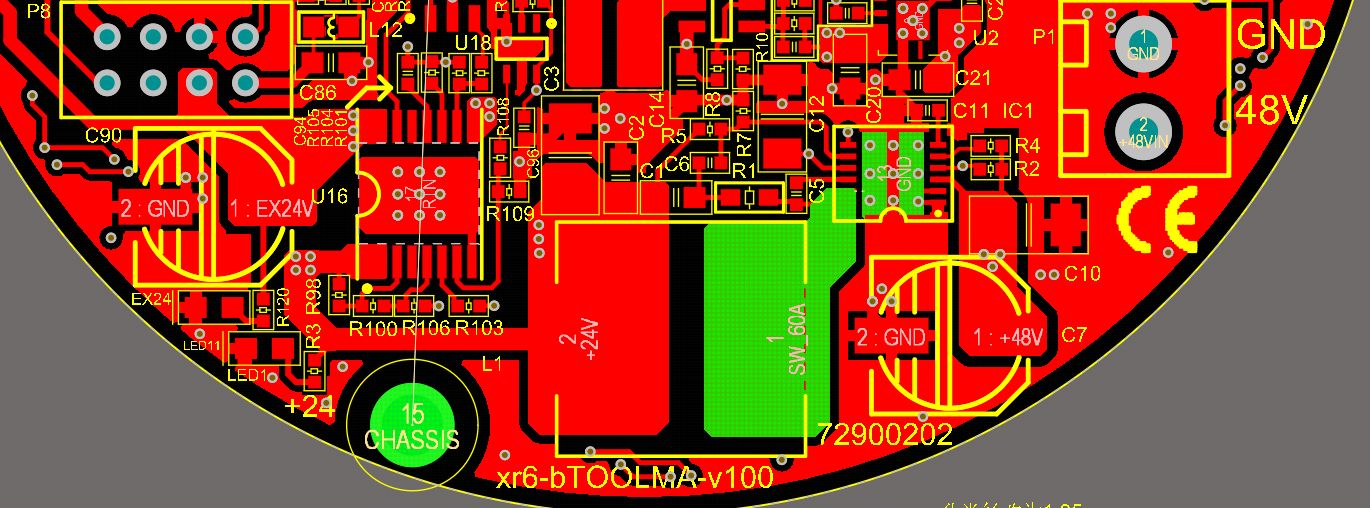 GND layer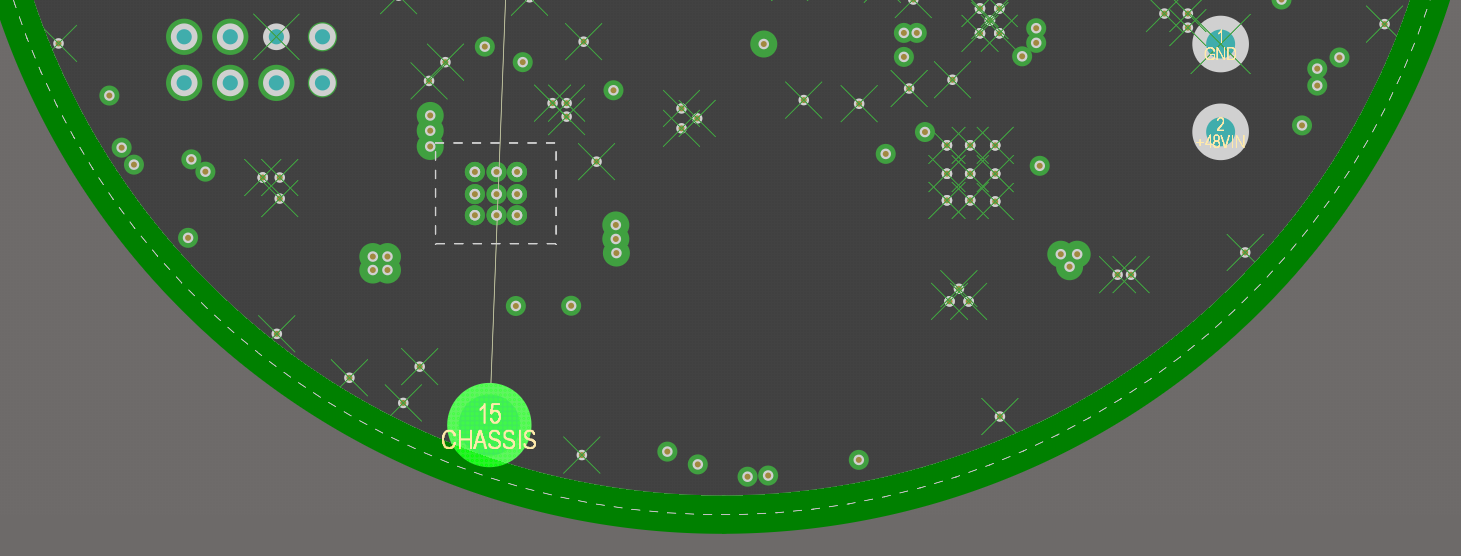 Power layer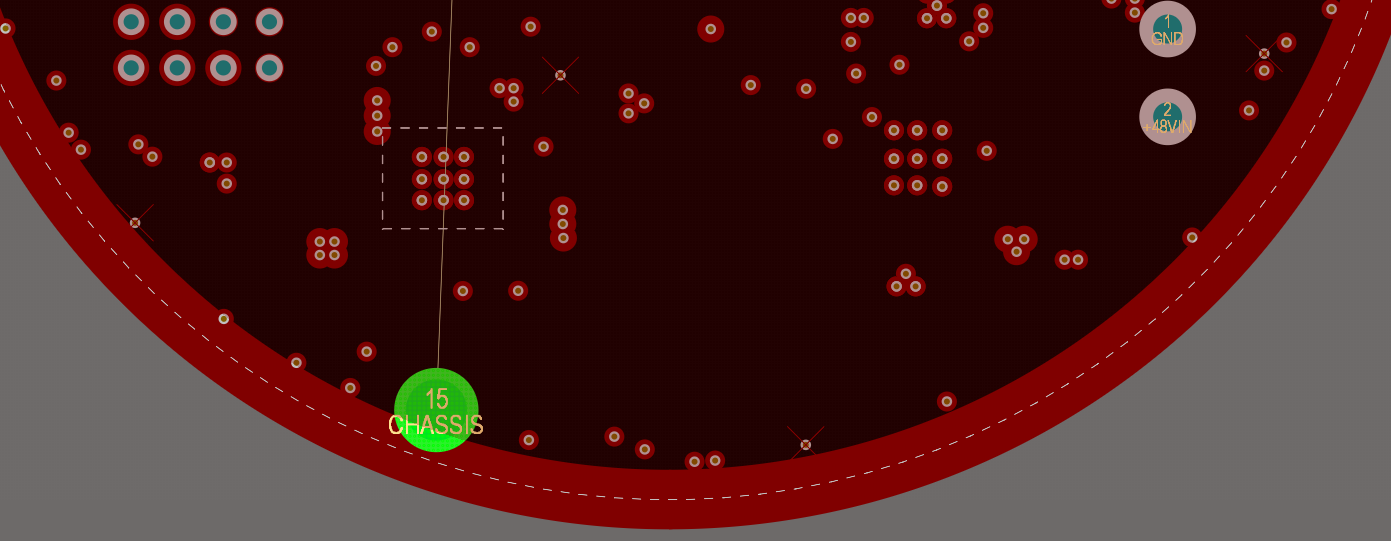 Bottom layer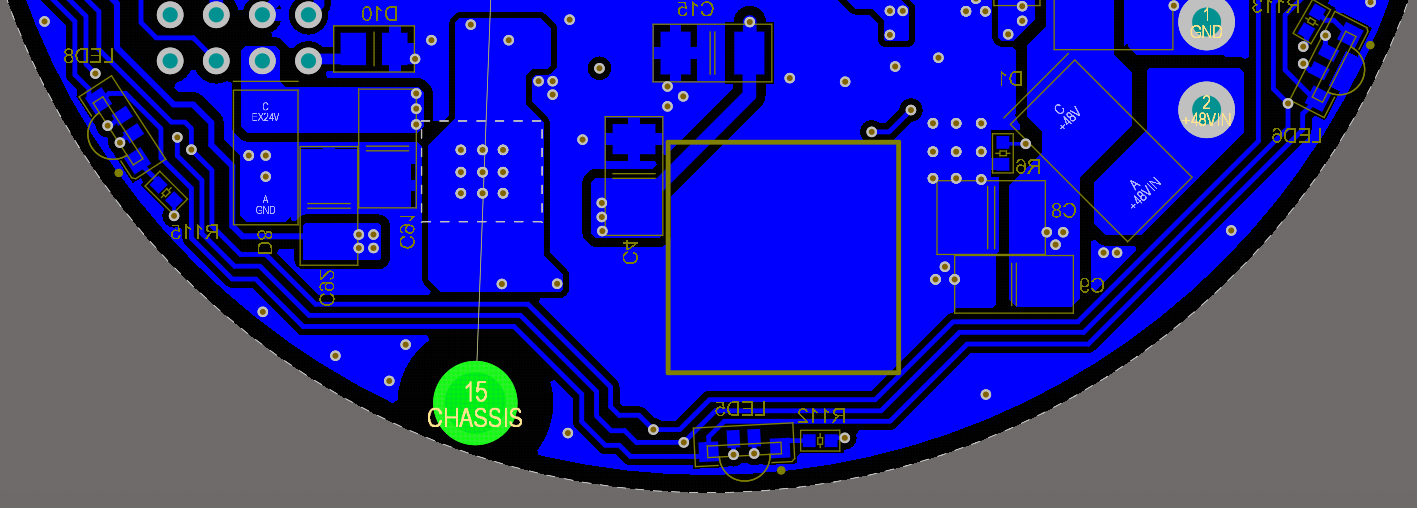 